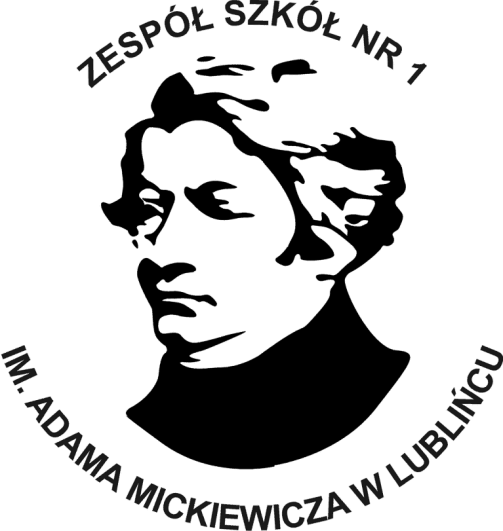                                         SZKOLNY ZESTAW PODRĘCZNIKÓWTECHNIKUM NR 1 W LUBLIŃCU                                  DLA ABSOLWENTÓW SZKOŁY GIMNAZJALNEJ                                  NA ROK SZKOLNY 2019/2020KLASA 1 – technik informatykPRZEDMIOTAUTORTYTUŁWYDAWCANR DOPUSZCZENIA/ZAKRESUWAGIJęzyk polskiMałgorzata ChmielEliza Kostrzewa „Ponad słowami" Podręcznik. Klasa 1. Część 1Nowa Era425/1/2012/2015Zakres podstawowyi rozszerzonyJęzyk polskiMałgorzata ChmielAnna Równy„Ponad słowami" Podręcznik. Klasa 1. Część 2Nowa Era425/2/2012/2015Zakres podstawowyi rozszerzonyMatematykaWojciech BabiańskiLech ChańkoDorota PonczekMATeMAtyka 1PodręcznikNowa EraNr 360/1/2011/2015Zakres podstawowy i rozszerzonyHistoriaRafał DoleckiKrzysztof GutowskiJędrzej Smoleński„Po prosu Historia”Podręcznik.WSiP558/2012/2014Zakres podstawowyWiedza o kulturzeMonika BokiniecBarbara Foryciewiczi inni„Spotkania z kulturą.”Podręcznik do wiedzy o kulturze dla liceum i technikumNowa Era449/2012BiologiaEmilia BonarWeronika Krzeszowiec-JeleńStanisław Czachorowski„Biologia na czasie.”Podręcznik dla szkół ponadgimnazjalnych.Nowa Era450/2012/2015Zakres podstawowyChemiaRomuald HassaAleksandra MrzigodJanusz Mrzigod„To jest  chemia”PodręcznikNowa Era438/2012/2015Zakres podstawowyFizykaJoanna Gondek„Fizyka”Gdańskie Wydawnictwo Oświatowe559/2012Zakres podstawowyGeografiaRadosław UliszakKrzystof Wiedermann„Oblicza geografii”Podręcznik.+ Zeszyt ćwiczeńNowa Era433/2012/2014Zakres podstawowyPodstawy przedsiębiorczośćZbigniew MakiełaTomasz Rahwał„Krok w przedsiębiorczość”PodręcznikNowa Era467/2012/2015Zakres podstawowyEdukacja dla bezpieczeństwaBogusława BreitkopfMariusz Cieśla„Po prostu EDB”PodręcznikWSiP500/2012/2015Zakres podstawowyReligiaks. dr Tadeusz ŚmiechElżbieta Kondrak„W blasku Bożej prawdy 1”JednośćAZ-41-03/12-KI-1/12Język niemieckiKrystyna ŁuniewskaUrszula TworekZofia Wąsik„Alles Klar Neu 1”Podręcznik+ zeszyt ćwiczeńWSiP679/1,2/2014/2015Zakres podstawowyJęzyk angielskiElizabeth SharmanMichael Duckwort i inni„VISION 2”Student’s BookOxford985/2/2019Język francuskiCelina HimberFabienne Gallon„En action 1”Podręcznik.Hachette Livre745/1/2015Zakres podstawowyGrupa językowaJęzyk rosyjskiMirosław Zybert„Novyj Dialog 1”PodręcznikWSiP684/1/2014/2014Grupa językowaPrzedmioty informatyczneMarcin Czerwonka, Zenon NowocieńKwalifikacja INF.02. Administracja i eksploatacja systemów komputerowych, urządzeń peryferyjnych i lokalnych sieci komputerowych. Część 1. Systemy komputerowe. Podręcznik do nauki zawodu technik informatykHELION